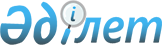 О внесении изменений и дополнения в приказ исполняющего обязанности Министра цифрового развития, инноваций и аэрокосмической промышленности Республики Казахстан от 31 марта 2023 года № 130/НҚ "Об утверждении Правил формирования, сбора, хранения, использования и выдачи сведений Национального фонда пространственных данных"Приказ Министра цифрового развития, инноваций и аэрокосмической промышленности Республики Казахстан от 14 июля 2023 года № 268/НҚ. Зарегистрирован в Министерстве юстиции Республики Казахстан 18 июля 2023 года № 33102
      ПРИКАЗЫВАЮ:
      1. Внести в приказ исполняющего обязанности Министра цифрового развития, инноваций и аэрокосмической промышленности Республики Казахстан от 31 марта 2023 года № 130/НҚ "Об утверждении Правил формирования, сбора, хранения, использования и выдачи сведений Национального фонда пространственных данных" (зарегистрирован в Реестре государственной регистрации нормативных правовых актов под № 32233) следующие изменения и дополнение:
      в Правилах формирования, сбора, хранения, использования и выдачи сведений Национального фонда пространственных данных, утвержденных указанным приказом:
      пункт 10 изложить в следующей редакции:
      "10. Сведения Фонда с пометкой "для служебного пользования" выдаются с разрешения руководителя государственного органа, осуществляющего государственное управление в сфере геодезии, картографии и пространственных данных.
      Передача сведений с пометкой "для служебного пользования" государственным органам, физическим и юридическим лицам осуществляется в соответствии с требованиями Правил отнесения сведений к служебной информации ограниченного распространения и работы с ней, утвержденных постановлением Правительства Республики Казахстан от 24 июня 2022 года № 429.";
      дополнить пунктом 10-1 следующего содержания:
      10-1. Сведения Фонда, составляющие государственные секреты выдаются государственному органу или организации, являющиеся заказчиками работ, связанных с использованием сведений, составляющих государственные секреты (далее – заказчик) с разрешения руководителя государственного органа, осуществляющего государственное управление в сфере геодезии, картографии и пространственных данных в соответствии с Правилами передачи сведений, составляющих государственные секреты, в связи с выполнением совместных и других работ, утвержденных постановлением Правительства Республики Казахстан от 31 мая 2001 года № 743 (далее – Правила передачи государственных секретов).
      Заказчик передает сведения, составляющие государственные секреты, в соответствии с Правилами передачи государственных секретов, физическим и юридическим лицам, в связи с выполнением совместных и других работ, с разрешения государственного органа, в распоряжении которого находятся соответствующие сведения, и только в объеме, необходимом для выполнения этих работ. При этом до передачи сведений, составляющих государственные секреты, заказчик обязан убедиться в наличии у организации разрешения на проведение работ с использованием сведений соответствующей степени секретности, а у физических лиц – соответствующего допуска.";
      пункт 12 изложить в следующей редакции:
      "12. Для получения государственной услуги физические и юридические лица (далее – услугополучатели) направляют:
      в Республиканское государственное предприятие на праве хозяйственного ведения "Национальный центр геодезии и пространственной информации" Комитета геодезии и картографии Министерства цифрового развития, инноваций и аэрокосмической промышленности Республики Казахстан (далее – услугодатель):
      1) для получения материалов и геодезических данных с пометкой "для служебного пользования":
      заявление для получения материалов и геодезических данных с пометкой "для служебного пользования" в бумажной форме, согласно приложению 4 к настоящим Правилам; 
      платежный документ (квитанция) об уплате государственной услуги.
      2) для получения материалов и геодезических данных открытого пользования посредством веб-портала "электронного правительства" www.egov.kz (далее – портал):
      заявление для получения материалов и геодезических данных открытого пользования в форме электронного документа, согласно приложению 6 к настоящим Правилам.";
      в пункт 15 вносится изменение на казахском языке, текст на русском языке не меняется;
      пункт 19 изложить в следующей редакции:
      "19. После предоставления услугополучателем платежного документа в сроки, указанные в пункте 17 настоящих Правил работник услугодателя в течение восьми рабочих дней приступает к подбору, изготовлению сведений и по итогам формирует:
      при обращении на получение материалов и геодезических данных с пометкой "для служебного пользования" сведения о геодезической и картографической изученности местности на участках планируемых работ (далее – сведения) с пометкой "для служебного пользования";
      при обращении на получение материалов и геодезических данных открытого пользования выдача сведений.
      Работник услугодателя направляет услугополучателю уведомление о готовности и месте получения запрашиваемых сведений в течении одного рабочего дня.
      При обращении услугополучателя посредством портала в "личный кабинет" услугополучателя направляется уведомление о готовности и месте получения запрашиваемых сведений.
      Выдача готовых сведений услугополучателю осуществляется услугодателем через Фонд по предъявлению удостоверения личности либо электронного документа из сервиса цифровых документов и (или) доверенности, подтверждающей полномочия представителя.";
      приложение 2 к указанному приказу изложить в новой редакции согласно приложению к настоящему приказу.
      2. Комитету геодезии и картографии Министерства цифрового развития, инноваций и аэрокосмической промышленности Республики Казахстан в установленном законодательством порядке обеспечить:
      1) государственную регистрацию настоящего приказа в Министерстве юстиции Республики Казахстан;
      2) размещение настоящего приказа на интернет-ресурсе Министерства цифрового развития, инноваций и аэрокосмической промышленности Республики Казахстан;
      3) в течение 10 (десяти) рабочих дней после государственной регистрации настоящего приказа представление в Юридический департамент Министерства цифрового развития, инноваций и аэрокосмической промышленности Республики Казахстан сведений об исполнении мероприятий, предусмотренных подпунктами 1) и 2) настоящего пункта.
      3. Контроль за исполнением настоящего приказа возложить на курирующего вице-министра цифрового развития, инноваций и аэрокосмической промышленности Республики Казахстан.
      4. Настоящий приказ вводится в действие по истечении десяти календарных дней после дня его первого официального опубликования. Перечень основных требований к оказанию государственной услуги
					© 2012. РГП на ПХВ «Институт законодательства и правовой информации Республики Казахстан» Министерства юстиции Республики Казахстан
				
      Министр цифрового развития,инноваций и аэрокосмической промышленностиРеспублики Казахстан 

Б. Мусин

      "СОГЛАСОВАН"Агентство по защите иразвитию конкуренцииРеспублики Казахстан

      "СОГЛАСОВАН"Комитет национальной безопасностиРеспублики Казахстан
Приложение к приказу
Министр цифрового
развития, инноваций и
аэрокосмической промышленности
Республики Казахстан
от 14 июля 2023 года № 268/НҚПриложение 2
к Правилам формирования, сбора,
хранения, использования и выдачи
сведений Национального фонда
пространственных данныхФорма
1
Наименование государственной услуги
"Выдача субъектам геодезической и картографической деятельности сведений о геодезической и картографической изученности местности на участках планируемых работ"
Наименование подвида государственной услуги:
1. Получение материалов и геодезических данных с пометкой "для служебного пользования";
2. Получение материалов и геодезических данных открытого пользования.
2
Наименование услугодателя
Республиканское государственное предприятие на праве хозяйственного ведения "Национальный центр геодезии и пространственной информации" Комитета геодезии и картографии Министерства цифрового развития, инноваций и аэрокосмической промышленности Республики Казахстан (далее – услугодатель)
3
Способы предоставления государственной услуги
Прием заявления и выдача результата оказания государственной услуги осуществляются:
1) 1) услугодателем:
1. Получение материалов и геодезических данных с пометкой "для служебного пользования";
2) 2) посредством веб-портала "электронного правительства":
1. Получение материалов и геодезических данных открытого пользования.
4
Срок оказания государственной услуги
(15) пятнадцать рабочих дней
5
Форма оказания государственной услуги
Бумажная:
1.1. Получение материалов и геодезических данных с пометкой "для служебного пользования";
Электронная (полностью автоматизированная):
2.2. Получение материалов и геодезических данных открытого пользования
6
Результат оказания государственной услуги
1) при обращении на получение материалов и геодезических данных с пометкой "для служебного пользования":
сведения о геодезической и картографической изученности местности на участках планируемых работ (далее – сведений) с пометкой "для служебного пользования" либо мотивированный ответ об отказе в оказании государственной услуги. Форма предоставления результата оказания государственной услуги: электронная и (или) бумажная (с пометкой "для служебного пользования")
2) при обращении на получение материалов и геодезических данных открытого пользования:
сведения либо мотивированный ответ об отказе в оказании государственной услуги.
Форма предоставления результата оказания государственной услуги: электронная и (или) бумажная
7
Размер платы, взимаемой с услугополучателя при оказании государственной услуги, и способы ее взимания в случаях, предусмотренных законодательством Республики Казахстан
Цены на услуги по представлению сведений Национального фонда пространственных данных исчисляется согласно приложению 3 к настоящим Правилам.
8
График работы услугодателя, и объектов информации
1) услугодателя – с понедельника по пятницу с 9.00 до 18.00 часов, с перерывом на обед с 13.00 до 14.00 часов, за исключением выходных и праздничных дней, согласно трудовому законодательству Республики Казахстан и статьи 5 Закона Республики Казахстан "О праздниках в Республике Казахстан" (далее – Закон о праздниках).
Прием заявления и выдача результата оказания государственной услуги устанавливается с 9.00 часов до 17.30 часов с перерывом на обед с 13.00 часов до 14.00 часов.
Государственная услуга оказывается в порядке очереди, без предварительной записи и ускоренного обслуживания;
2) портала – круглосуточно, за исключением технических перерывов в связи с проведением ремонтных работ (при обращении услугополучателя после окончания рабочего времени, в выходные и праздничные дни согласно трудовому законодательству Республики Казахстан и статьи 5 Закона о праздниках, прием заявления и выдача результата оказания государственной услуги осуществляется следующим рабочим днем).
Адреса мест оказания государственной услуги размещены на:
1) интернет-ресурсе уполномоченного органа: www.gov.kz/memleket/entities/mdai;
2) на портале.
9
Перечень документов и сведений, истребуемых у услугополучателя
для оказания государственной услуги
Услугодателю:
1) для получения материалов и геодезических данных с пометкой "для служебного пользования":
заявление для получения материалов и геодезических данных с пометкой "для служебного пользования";
платежный документ (квитанция) об уплате услуг.
На портал:
2) для получения материалов и геодезических данных открытого пользования:
электронное заявление для получения материалов и геодезических данных открытого пользования;
сведения о документах, удостоверяющих личность, о регистрации (перерегистрации) юридического лица, регистрации индивидуального предпринимателя, либо о начале деятельности в качестве индивидуального предпринимателя, документы подтверждающего оплату (в случае оплаты через платежный шлюз "электронного правительства" (далее – ПШЭП) услугодатель получает из соответствующих государственных информационных систем через ПШЭП.
10
Основания для отказа в оказании государственной услуги, установленные законодательством Республики Казахстан
1) установление недостоверности документов, представленных услугополучателем для получения государственной услуги, и (или) данных (сведений), содержащихся в них;
2) в отношении услугополучателя имеется вступившее в законную силу решение (приговор) суда о запрещении деятельности или отдельных видов деятельности, требующих получения определенной государственной услуги;
3) в отношении услугополучателя имеется вступившее в законную силу решение суда, на основании которого услугополучатель лишен специального права, связанного с получением государственной услуги;
4) отсутствие согласия услугополучателя, предоставляемого в соответствии со статьей 8 Закона Республики Казахстан "О персональных данных и их защите", на доступ к персональным данным ограниченного доступа, которые требуются для оказания государственной услуги.
11
Иные требования с учетом особенностей оказания государственной услуги, в том числе оказываемой в электронной форме
Услугополучатель направляет заявление государственной услуги открытого пользования в электронной форме через портал.
Государственная услуга с пометкой "для служебного пользования" предоставляется в бумажной форме.
Услугополучатель получает информацию о порядке и статусе оказания государственной услуги открытого пользования в режиме удаленного доступа посредством "личного кабинета" портала, а также единого контакт-центра.
Единый контакт-центр: 1414, 8 800 080 7777.